OŠ BOROVJE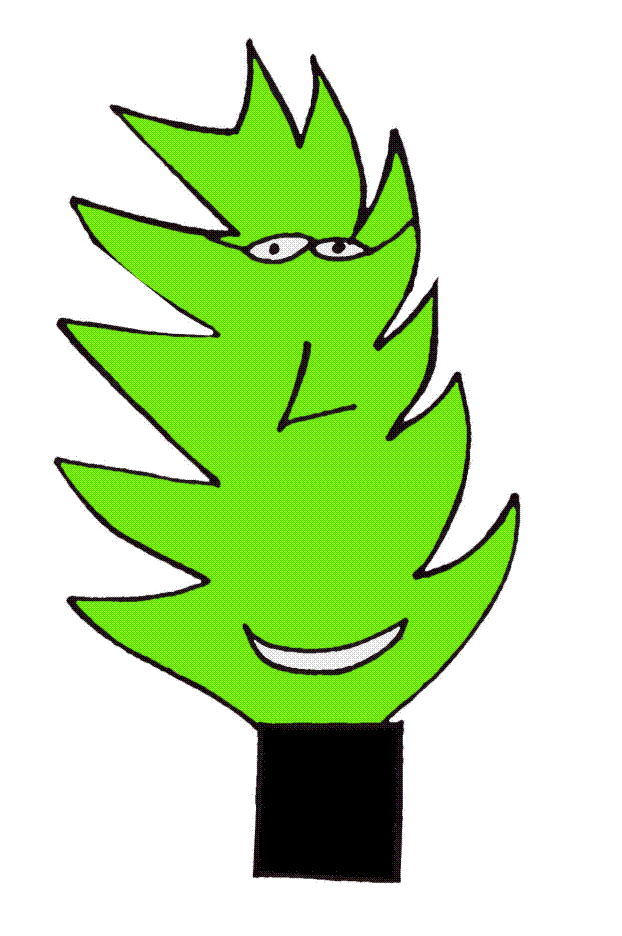 ZAGREB, DAVORA ZBILJSKOG 7Tel: 01/ 6331-521	Fax: 01/ 6331-530ured@os-borovje-zg.skole.hrKLASA: 003-06/21-01/01URBROJ: 251-435-21-06-5ZAGREB , 23.ožujka 2021.              Na temelju članka 129. Zakona o odgoju i obrazovanju u osnovnoj i srednjoj školi („NN“ br. 87/08., 86/09., 92/10, 105/10, 90/11,16/12, 86/12, 94/13, 152/14, 7/17, 68/18, 98/19, 64/20) te članka 79.Statuta Osnovne škole Borovje, Školski odbor na 45.sjednici dana, 23.03.2021. god. donosi:ODLUKU O IMENOVANJU OSOBE KOJA ZAMJENJUJE  RAVNATELJA/ICU1 . Željkica Kraljević zaposlena na radnom mjestu učiteljice vjeronauka, imenuje se osobom koja zamjenjuje  ravnatelja/icu Osnovne škole Borovje.2. Ova Odluka supa na snagu danom donošenja.O B R A Z L O Ž  E N J EČlanak 129. Zakona o odgoju i obrazovanju u osnovnoj i srednjoj školi propisuje da ravnatelja školske ustanove, u slučaju privremene spriječenosti u obavljanju ravnateljskih poslova, zamjenjuje osoba iz reda članova učiteljskog vijeća. Osobu iz stavka 1. ovog članka određuje školski odbor na način uređen Statutom, a osoba koja zamjenjuje ravnatelja škole ima prava i dužnost obavljati one poslove ravnatelja čije se izvršenje ne može odgađati do ravnateljeva povratka. Zamjenik ravnatelja bira se na način kako je propisano u članku 79.Statuta Osnovne škole Borovje iz Zagreba, Davora Zbiljskog 7.Školski odbor Osnovne škole Borovje  sukladno navedenoj zakonskoj odredbi u postupku propisanom Statutom škole odlučio je kao u izreci.Predsjednica Školskog odbora: ______________________	Javorka Fredotović           Dostaviti:Željkica Kraljević_____________________Tajništvo Arhiva